SULIT												BAHASA INGGERISKertas 2 - PenulisanTahun 3Januari - Mei20191 jamPENTAKSIRAN BILIK DARJAH (PBD) 2019(JANUARI - MEI)TAHUN 3Nama : ………………………………………………………	         Kelas : ………………………BAHASA INGGERISKertas 2 - PenulisanSatu jam lima belas minitJANGAN BUKA KERTAS SOALAN SEHINGGA DIBERITAHUKertas soalan ini mengandungi tiga bahagian : Bahagian A, Bahagian B dan Bahagian C.Kamu dikehendaki menjawab ketiga-tiga bahagian.Bagi Bahagian C, kamu boleh memilih sama ada menjawab Soalan 1 atau Soalan 2.Jawapan kamu hendaklah ditulis pada ruang yang disediakan dalam kertas soalan ini.Kertas soalan ini mengandungi 9 halaman bercetakSECTION A[10 marks]Study the notes below and use the information to complete the following text.Teliti rajah di bawah dan gunakan maklumat yang diberi untuk melengkapkan teks yang berikut.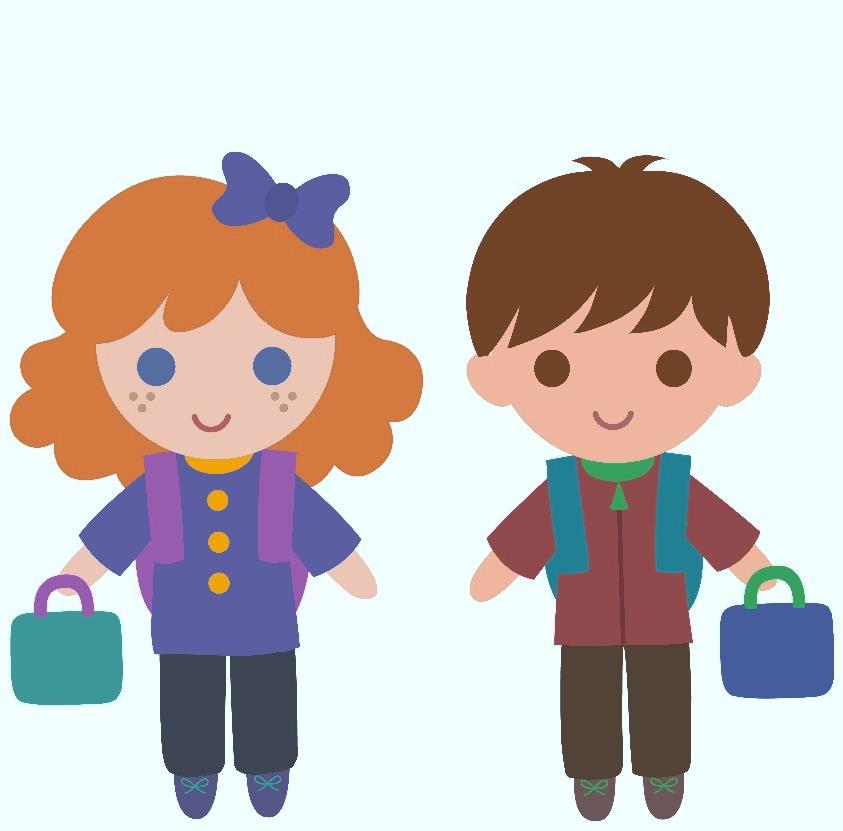 Iqram and Sarah are siblings. Sarah has got  __________________(1) and curly hair. She is a pretty __________________(2). She likes to wear ___________________(3). Iqram has got  ___________________(4) hair and brown eyes. He is a nice boy. He likes to wear ______________(5). Sarah and Iqram always play together. Their favourite sport is badminton.SECTION B[15 marks]B(i)Study the pictures and information given.Teliti gambar-gambar dan maklumat yang diberikan.B(i)Fill in the blanks with the correct answers. One has been done for you.Isikan tempat kosong dengan jawapan yang betul. Satu daripadanya telah ditunjukkan sebagai contoh.[3 marks]B(ii)Your mother wanted to choose a new furniture or electronic device to put in your house. Write your choices to her. You may include details such as place to put, size, colour, function or any other useful information.Write your message between 50 and 80 words.Ibu kamu mahu membeli perkakas baru di rumah. Tulis satu pesanan untuk memberitahu ibu tentang pilihan kamu. Kamu boleh menambah maklumat seperti tempat,saiz, warna, kegunaan, dan perkara lain yang sesuai. Panjangnya jawapan kamu hendaklah antara 50 hingga 80 patah perkataan.Dear___________________,I would like to _________________________________________________________________________________________________________________________________________________________________________________________________________________________________________________________________________________________________________________________________________________________________________________________________________________________________________________________________________________________________________________________________________________________________________________________________________________________________________________________[12 marks]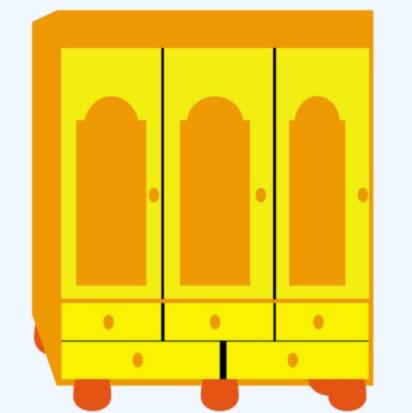 Cupboard-yellow-in the living room, kitchen or bedroom-store any items-big and spacious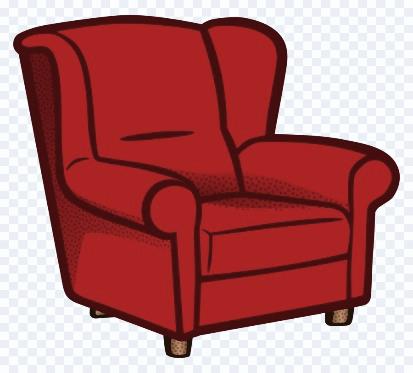 Armchair-red-in the living room or bedroom-sit and relaxing-small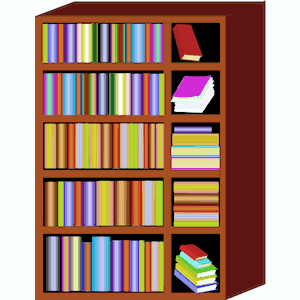 Bookcase-brown-in the bedroom or living room-store book-big and spacious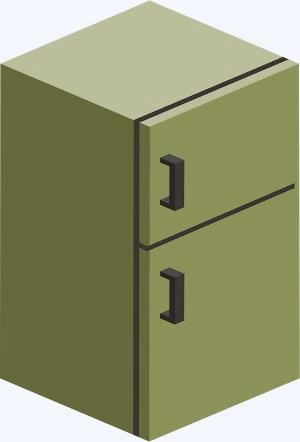 Fridge-green-in the kitchen-can put drinks and store foods-bigItem PlaceCupboard in the living room, kitchen or bedroomArmchairs i)_____________________________________Bookcase ii)_____________________________________Fridge iii)_____________________________________